Контрольная работа по математике за первое полугодие для 9 классаВариант 1I уровень. В заданиях 1–5 укажите букву верного ответа.1. Вычислите:     1) 10                 2) 10                    3)1		4) 10Решите неравенство .А. х<–3                     Б. х>2,5                       B. –3<x<2,5                              Г. x<–3,  x>2,52. Разложите на множители квадратный трехчлен А. (х+5)(х–3)           Б. (х–5)(х+3)                В. (х+3)(х+5)                            Г. (х–5)(х–3)3. Упростите выражение А.                   Б.                       В.                                   Г. 4. Решите систему уравнений А. (2;5);                   Б. (–2;–5);                      В. (2;5) и (–2,5;–4);                  Г. (–2;–5) и (2,5;4).5. Укажите график функции .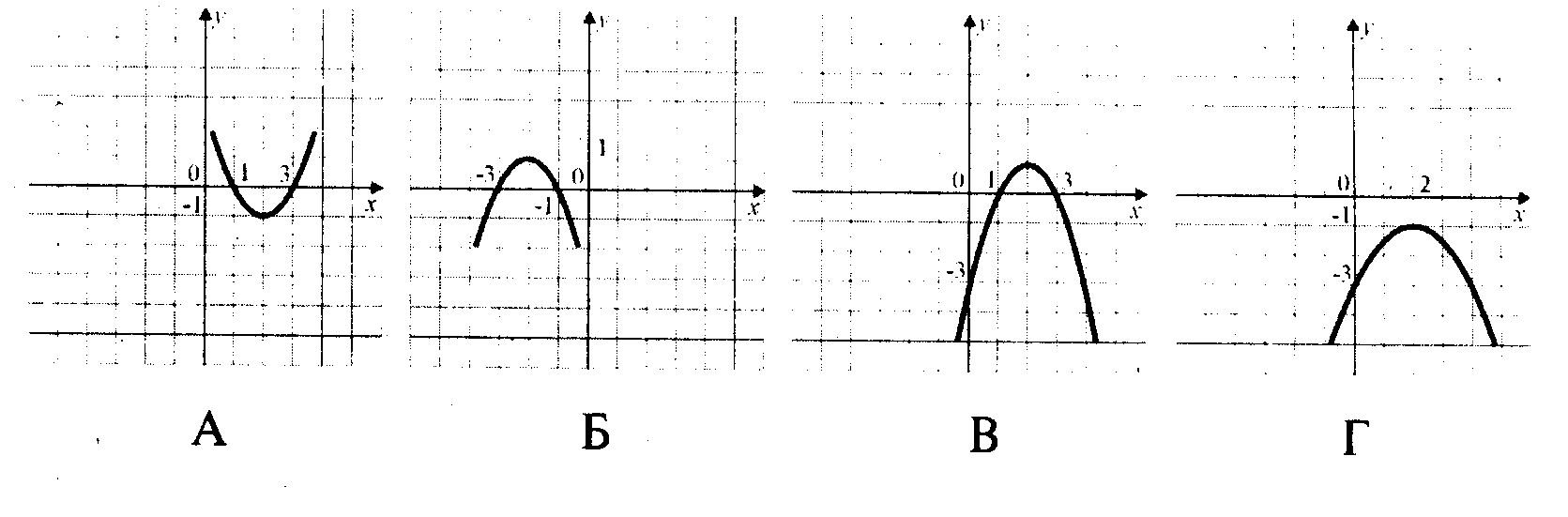 II уровень6.Найдите область определения функции 7. Сократите дробь: 8. Сторона АВ треугольника АВС равна ,    А =30º,   В = 105º      а) Вычислите длину стороны ВС.      б) Найдите меньшую сторону треугольника АВС.Вариант 2I уровень. В заданиях 1–5 укажите букву верного ответа.1. Вычислите:     1) 10                 2) 10                    3)1		4) 10Решите неравенство А. х>4                    Б. х<–0,5                       B. –0,5<x<4                                    Г. x<–0,5, x>42. Разложите на множители квадратный трехчлен А. (х+3)(х+7)        Б. (х–7)(х+3)                  В. (х+7)(х–3)                                  Г. (х–7)(х–3).3. Упростите выражение А. 2х(х+4)              Б. –2х2–8х.                      В.                                     Г. 2х2–8х4. Решите систему уравнений А.      Б.    В.                        Г. 5. Укажите график функции y=ax2+bx+c, у которого а<0, c>0. 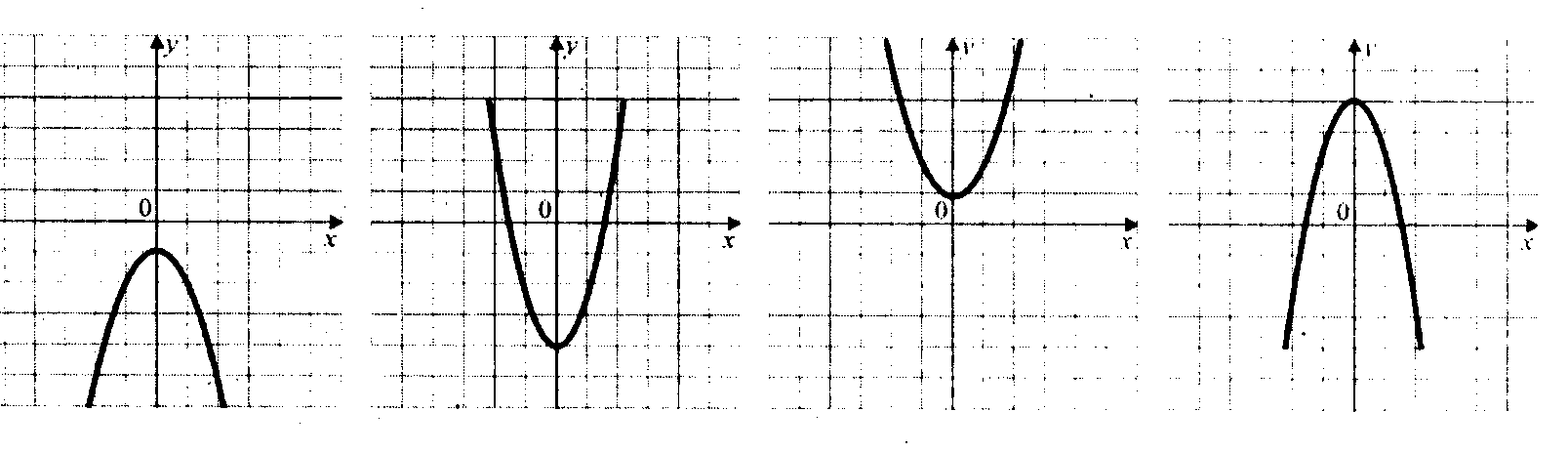                                    А.                              Б.                             В.                              Г.II уровень6. Найдите область определения функции 7. Сократите дробь: 8. Сторона КМ треугольника КМР равна ,  М=45º,  К=75º.       а)Вычислите длину стороны КР.       б)  Найдите наибольшую сторону треугольника КМР.